Как защитить свою карту(памятка-советы)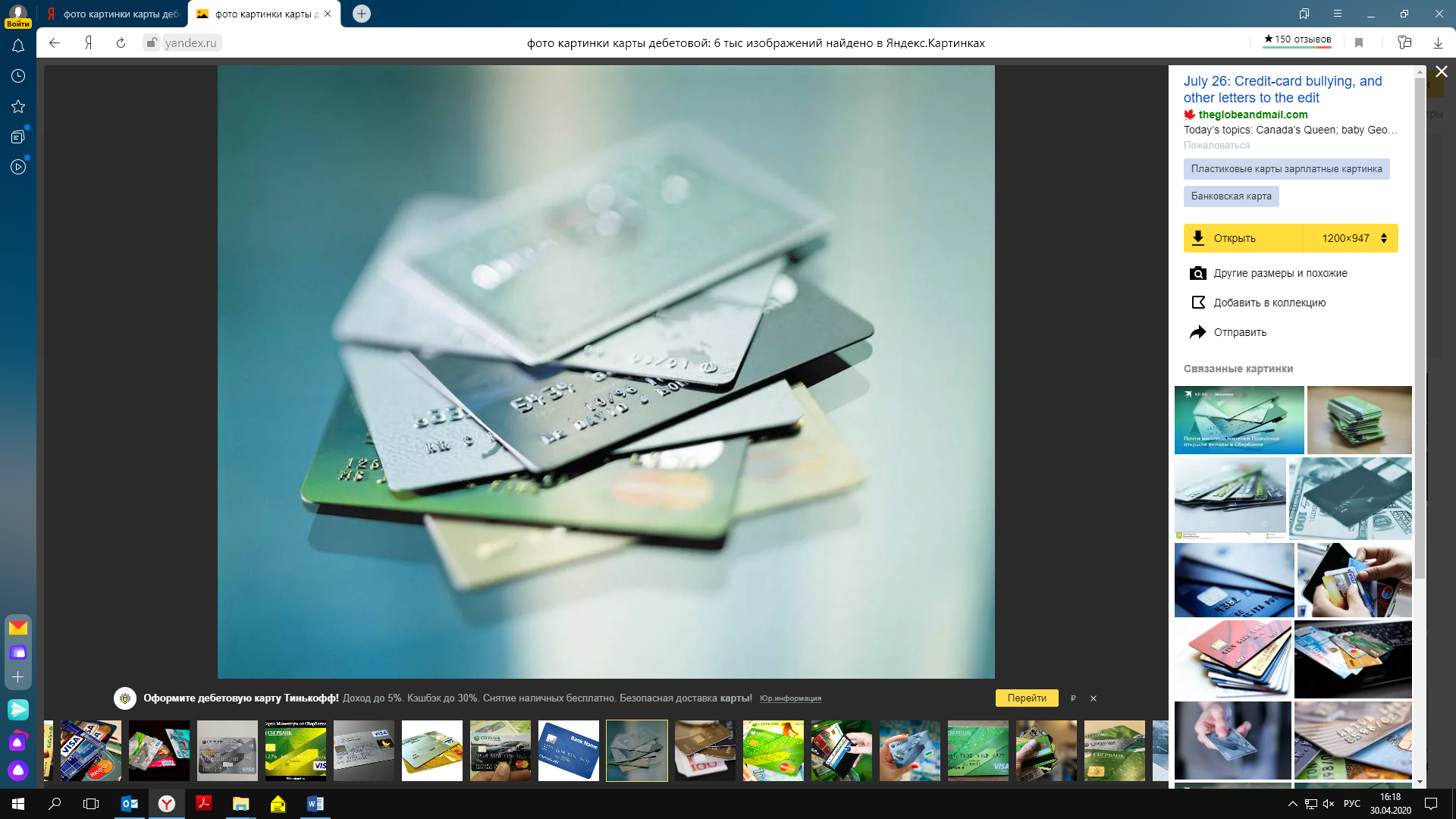 Никогда никому не сообщайте пин-код вашей карты. Пин-код – ключ к вашим деньгамСоветуйтесь только с сотрудником вашего банка. Никогда не прибегайте к помощи третьих лицНельзя хранить пин-код рядом с картой, записывать его на картуНи у кого нет права требовать ваш пин-код, даже у сотрудника банкаНемедленно блокируйте карту при ее утрате, срочно сообщите об этом в ваш банкНикогда не раскрывайте личную информацию при звонке из банка, положите трубку и перезвоните в банк самиНе доверяйте карту продавцам, все операции должны происходить в вашем присутствииПри вводе пин-кода прикрывайте клавиатуру При получении карты выбирайте пин-код, который вы точно не забудете, но не будет напрямую связан с очевидными личными данными: год рождения, число и месяц и т.п.Не пользуйтесь банкоматами, которые вызывают подозрения. Консультации можно получить в Управлении Роспотребнадзора по Республике Башкортостан по телефону «горячей» линии 8-800-700-90-30, Единого консультационного центра Роспотребнадзора - 8 (800) 555 49 43